Mohamed Mohamed.374568@2freemail.com Senior Electrical EngineerSummaryHaving more than 10 Years of work experience in Electrical Projects, engineering, installation, commissioning, Maintenance & trouble-shootingCurrently working as a Senior Electrical Engineer at Lafarge Holcim Cement LEC (Projects Dept.)  in the large-scale rehabilitation ProjectExcellent interpersonal and communication abilities, and possess a wide range of technical skills Expertise in installing, testing, commissioning & maintenance of electrical equipments.Adept at Predictive, preventive and breakdown maintenanceEffective communicator with assertive and strong leadership & analytical qualitiesEnjoys being part of a team, as well as managing, motivating and training a productive team, and thrives in high pressure and challenging working environmentField of Experience Professional Experience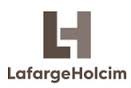 Lafarge Holcim –LEC Egypt / Iraq business Unit – Project management teamTitle: Senior Electrical Engineer- Project management Team- November 2013 till presentRehabilitation project of the cement plant and improve its operationDuties & responsibilities:Evaluating and inspecting all plant Machineries & processes for the project decision either for renewal or repairInspecting & overhauling of old Machines & devices that will not be replaced, preparing their spare parts for overhauling in order to bring back to operationEngineering & reviewing all technical details, consumers list, wiring diagrams, layout, installation, connections & operation of the New MDB & MCC, follow up contractors worksEngineering of the new equipments installation and connection with the old systemImproving the Cement Plant Performance by overhauling and modifying, taking into consideration the project time line and budgetGood practice and Experience with Siemens equipments ( MV Protection Relays Siprotec , Motor Controllers MCC , Frequency Drives Micromaster , Sinamics) , & Vacon DrivesStrict Supervision and planning for all Tasks of the contractors during installation and errection phasesPreparing the commissioning standards and forms that are applied during the commission phase Assessing and reporting safety hazards during the projectLafarge Cement Syria - Aleppo Cement Plant - Operation & Maintenance 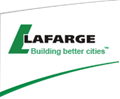 Title: Electrical Engineer-Section head – April 2010 till October 2013LCS is a New cement production plant comprising one Grey Cement production (7500TPD) line approximately 3 million tons of cement annually, the Plant is located160 km northeast of AleppoDuties & responsibilities:A member of the commissioning team of the Plant, participated the commissioning from NLT to PACFollowing up the Commissioning and contractual deficiencies during the commissioning phase.Responsible for the overall maintenance & troubleshooting of the electrical equipmentsReviewing Machines Electrical drawings, documents and operational cataloguesDeveloping Equipments Performance by modifying the hardwiring and programming the controllers Good practice and Experience with Siemens equipments (MV Relays Siprotec, Motor Controllers Simocode, Frequency Drives Micromaster & Sinamics), Ensuring high reliability, availability factors and reducing the downtime by applying the appropriate maintenance jobs for each equipmentAnalysis of repetitive equipment failures and taking the corrective actions to eliminate these failuresAssessing and reporting safety hazards associated with maintenance of equipmentLafarge Cement Algeria – Ciba Cement Plant-Algeria - Operation & Maintenance Title: Electrical Maintenance Engineer- December 2008 till December 2009Ciba is a cement production plant comprising one White Cement (1500TPD) and one Grey Cement production (6200TPD) lines, Ciba is located in the Oran area, at the Western region of AlgeriaDuties & responsibilities:Responsible for the overall maintenance of the electrical equipments found in the cement mills and packing areasStrong focus on the preventive maintenance procedures and schedules of the electrical equipments according to the manufacturers recommendationsGood practice and Experience with ABB equipments (MV Relays Ref 542+, MV Motors, Frequency Drives) Ensuring high reliability, availability factors and reducing the downtime by applying the appropriate maintenance jobs on each equipmentAnalysis of repetitive equipment failures and taking the corrective actions to eliminate these failuresAssessing and reporting safety hazards associated with maintenance of equipment Lafarge Cement Algeria-ACC Cement Plant –Algeria –Operation & MaintenanceTitle: Electrical planning and preparation Engineer- July 2006 to December 2008ACC is a cement production plant comprising two dry process production lines, each yielding 2.5 million tons of cement annually; ACC is located in the M'sila area, some 215 kilometers southeast of AlgiersDuties & responsibilities:Reviewing the complete cement plant Machinery, equipments & their spare parts,Making an action plan for managing and ordering spare parts for the plants equipments Evaluating the consumption rate of plant devices, equipments and defining abnormalities, Preparing the necessary spare parts to ensure the minimum down time and high availability with minimum maintenance,Evaluating offers taking into consideration the technical replacements of the requested spare parts with the offered ones and the compatibility study,Preparing the kilns overhauling schedules including the appropriate wearing parts changed or replaced through the overhaul.  ElSewedy Cable Company-United INDUSTRIES COMPANY Title: Production Engineer in the control cables factory      From March till May 2006Certificates and Attended Trainings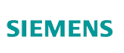 PLC Siemens / VIPA Training (Germany Certified)-July2017Simatic S7 PLC Basic & Advanced TrainingScada (Wincc) & HMI Training SiemensProject Management Professional (PMP Course)-March 2013PMP Course Certified from the PMI –by the RITI (Regional IT Institute-Cairo) Siemens Germany – 2011.Training on Siemens G150-S150 Sinamics DrivesSiemens Egypt – 2011.Training on Siemens Micromaster DrivesABB SWITZERLAND – 2007.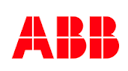 Training on ABB MV rotating machinesTraining on ABB Frequency drives: ACS 600 & ACS 800Training on ABB MV Frequency drive ACS 1000EGYPTIAN CEMENT COMPANY – 2004.Training in the Engineering and Workshop Department process 5ABB SWITZERLAND – 2003.Training in the Automation Technologies DivisionABB EGYPT – 2002.Training in the Automation Technologies DivisionEducationFaculty of Engineering - Cairo UniversityB.Sc. of Electrical Power & Machines Year of Graduation: 2005                       Grade: GoodGraduation project: Computerized Test Bed for induction motors –Grade: ExcellentSecondary School: Integrated Thebes Language SchoolGrade 94%Personal InformationBirth date: Feb10, 1983, Cairo-Egypt           Marital Status: Married, one sonMilitary Status: ExemptedLanguages:Arabic: Mother TongueEnglish: ExcellentComputer SkillsMicrosoft: WordPower pointExcel OutlookProjectVisioSiemens: Simatic S7 Programming,Siemens Starter VFDSiemens Digsi MV Switchgear ToolsSiemens Wincc ScadaSiemens Simocode LV SwitchgearABB:    Drive Window   REF 542+ MV Switchgear ToolsReferences are available upon RequestPlant Maintenance MV Substations 11KV & 33KV MCC & LV SwitchboardsFrequency DrivesRepairingConstruction projectsMV & LV MotorsTroubleshootingTime managementQuality Control Analysis